W tym roku wnioski o świadczenie 300 plus z programu "Dobry Start" można składać tylko elektronicznie - za pomocą Platformy Usług Elektronicznych (PUE) ZUS, bankowości elektronicznej lub portalu Emp@tia.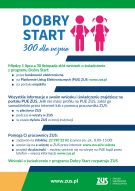 Osoby, które nie złożyły jeszcze wniosku o świadczenie 300 plus, mogą skorzystać z pomocy pracowników ZUS:we wszystkich placówkach ZUSna specjalnej infolinii pod numerem 22 290 22 02 w dni robocze (pn.–pt.) w godz. 8.00 –15.00w Centrum Obsługi Telefonicznej (COT) ZUS w dni robocze (pn.–pt.) w godz. 7.00 –18.00 pod numerem telefonu 22 560 16 00 lub za pośrednictwem maila na adres: cot@zus.pl,podczas e-wizyty w ZUS, przez internet www.zus.pl/e-wizytaw trakcie dyżurów pracowników ZUS w siedzibach urzędów miasta, gminy, Poczty Polskiej i KRUS, terminy tych dyżurów można znaleźć na stronie internetowej www.zus.pl, w zakładce „Dobry Start”.Rodzice, którzy będą chcieli złożyć wniosek o świadczenie 300 plus, powinni pamiętać,  aby zabrać  ze sobą dowód osobisty, numer rachunku bankowego, na który zostanie wypłacone świadczenie, adres mailowy, a także orzeczenie o niepełnosprawności, jeśli dziecko kontynuuje naukę po ukończeniu 20. roku życia i jest osobą z niepełnosprawnością. Konieczna jest również znajomość numeru PESEL dziecka,  nazwa i adres szkoły do której dziecko uczęszcza.Świadczenie z programu "Dobry Start" wypłacane jest wyłącznie na rachunek bankowy. Rodzice, którzy korzystają z kart przedpłaconych wydanych np. przez MOPS-y, GOPS-y nie mogą wskazywać rachunku z karty. Muszą podać osobiste konto w banku.Dodatkowo można umówić się w szkole na indywidualne spotkanie w szkole z pracownikiem ZUS aby skorzystać z jego pomocy.